CREDIT REPORT DISPUTE LETTER [SAMPLE]Date: 02/15/2021		Full Name: Jeremy Massy				Address: 1234 Credit St				City, State, ZIP Code: Montclair, NJ 07042		SSN: 123-45-567	 DOB: 04-23-1965		TransUnion Consumer Solutions		P.O. Box 2000					Chester, PA 19016-2000			Dear Sir or Madam,I am writing to dispute that an account is falsely listed on my credit report with your bureau. The amount owed for the following account is no longer outstanding:Company Name: Creditor Entity, LLC		Amount: $9,250.00		Reason for Dispute: - This is not my account - I have never made a late payment - This account is more than seven (7) years old - This account is in bankruptcy - This account is closed - I have paid this account in full - I paid this before it went to collections - Other: 										.This is my official request to have the listed account investigated and removed from my credit report.I have circled the account I dispute on the attached copy of my credit report. Enclosed may be additional evidence to support my claim.Sincerely,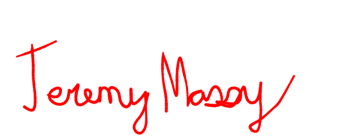 Signature